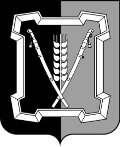 СОВЕТ  КУРСКОГО  МУНИЦИПАЛЬНОГО  ОКРУГАСТАВРОПОЛЬСКОГО КРАЯРЕШЕНИЕ 08 июля 2021 г.                             ст-ца Курская                                          № 240О принятии движимого имущества муниципального образования села Эдиссия Курского района Ставропольского края в муниципальную собственность Курского муниципального округа Ставропольского краяВ соответствии с Гражданским кодексом Российской Федерации, Федеральным законом от 06 октября 2003 г. № 131-ФЗ «Об общих принципах организации местного самоуправления в Российской Федерации», Законом Ставропольского края от 31 января 2020 г. № 9-кз «О преобразовании муниципальных образований, входящих в состав Курского муниципального района Ставропольского края, и об организации местного самоуправления на территории Курского района Ставропольского края», решением Совета Кур-ского муниципального округа Ставропольского края от 30 сентября 2020 г. № 8 «О вопросах правопреемства», Уставом Курского муниципального окру-га Ставропольского краяСовет Курского муниципального округа Ставропольского краяРЕШИЛ:1.Принять из муниципальной собственности муниципального образования села Эдиссия Курского района Ставропольского края в муниципальную собственность Курского муниципального округа Ставропольского края движимое имущество, находящееся на балансовом учете, по перечню согласно приложению к настоящему решению.2. Администрации Курского муниципального округа Ставропольского края обеспечить в установленном порядке принятие имущества, указанного в пункте 1 настоящего решения, в муниципальную собственность Курского муниципального округа Ставропольского края по акту приема-передачи.3. Настоящее решение вступает в силу со дня его подписания и распространяется на правоотношения, возникшие с 01 января 2021 г.Приложение        к решению Совета Курскогомуниципального округаСтавропольского края                                                                                                                                                              от 08 июля 2021 г. № 240 ПЕРЕЧЕНЬдвижимого имущества муниципального образования села Эдиссия Курского района Ставропольского края передаваемого в муниципальную собственность Курского муниципального округа Ставропольского краяПредседатель Совета Курскогомуниципального округа Ставропольского края                                     А.И.ВощановГлава Курскогомуниципального округа Ставропольского края      С.И.Калашников№п/пНаименование имуществаИнвентарный номерБалансоваястоимость (руб.)Остаточная стоимость123451.Котел газовый Лемакс Премиум 1001013420180000289 380,000,002.Счетчик газа GAS SOUZAN G 16 ETC1013420140003223 000,000,003.Сплит система № 111010400006710 450,000,004.Сплит система № 311010400007110 450,000,005.Сплит система № 411010400007340600,000,006.Сплит система № 511010400007410 450,000,007.Сплит система № 611010400007510 450,000,00123458.Сплит система № 711010400007611 650,000,009.С/блок Inter Core I-5-34701013420130000322 896,000,0010.Блок питанияАМ00000000085 918,980,0011.Принтер/2АМ00000000115 987,190,0012.Принтер/3АМ00000000126 403,950,0013.Факс/2АМ00000000138 538,600,0014.Монитор 3ААМ00000000246 420,900,0015.Принтер №3ААМ00000000254 171,550,0016.Источник бесперебойного питания №3ААМ00000000263 251,960,0017.Счетчик  газа  GAS Souzan G 16 ETC1010020140000123 000,000,0018.Монитор ЖК-19101342013000014 500,000,0019.ИБП АРС101342013000027 920,000,0020.Ноутбук Lenovo G50-801013420160000447 430,000,001234521.МФУ лазерное Canon MF 30101013420160000311 550,000,0022.Принтер лазерный НР Р1102101342016000026 990,000,0023.Системный блок AROMA, AMD А4-7300 3.8GHz1013420160000125 760,000,0024.Телевизор Sumsung 40 KV 60001013420170000341 000,0024 404,6025.Системный блок Thermaltake (2017г)1013420170000447 300,0028 154,60  26.МФУ НР М132а1013420170000210 000,000,00 27.Монитор LG TFT19"W1943S-PF Biack Glossu(5ms,3000:1,wide1101040000445 450,640,028.Пр Принтер HP LaserJet  P1102(A4. 18 стр/мин,600*600)интер НР Laserj1101040000536 060,000,0029.Системный блок DEPO Neos 235 AX2-250/1*2GDDR800|T500G/DVD+11010400006416 016,000,0030.Монитор 19 "LCD Fcer AL 1916WDsАМ00000000555 900,000,0031.Копир цифровой и принтер А3 Canon1013420110000135 978,000,0032.Ноутбук  Aser Aspire 15.6 LED HD14010100003625 350,000,001234533.МФУ Canon принтер: 600*600 копир1401010000378 022,000,0034.Видеорегистратор TRASSIR1013420170000580 000,0048 571,4635.Видеокамера DS-2CD2842FWG-IS /11013420170000716 000,000,0036.Видеокамера DS-2CD2842FWG-IS /21013420170000616 000,000,0037.Видеокамера DS-2CD2142FWG-I /11013420170001312 000,000,0038.Видеокамера DS-2CD2142FWG-I /21013420170001212 000,000,0039.Видеокамера DS-2CD2142FWG-I /31013420170001112 000,000,0040.Видеокамера DS-2CD2142FWG-I /41013420170001012 000,000,0041.Видеокамера DS-2CD2142FWG-I /51013420170000912 000,000,0042.Видеокамера DS-2CD2142FWG-I /61013420170000812 000,000,0043.Кресло "Betta"101362016000163 680,000,0044.Шкаф закр. ЛДСП 2,1*2,21013620170000227 830,000,0045.Шкаф откр. ЛДСП 2,1*0,8101362017000018 415,000,001234546.Стол 1-тумбовый101362016000094 000,000,0047.Шкаф ЛДСП 8 кв.м.1013620200000128 000,000,0048.Многофункциональное устройство CANON I - SENSYS MF3010 копир/принт/сканер1013620150000210 900,000,0049.Кресло 61101060000326 681,000,0050.Шкаф офисный101362012000013 675,000,0051.Стол компьютерный СК-ЗН101362012000024 410,000,0052. Системный блок BOOST(V27/175Q) 500w  black1013620150000325 650,000,0053.Сплит - система AVEX АС-12CH1013620150000120 100,000,0054.Шкаф бухгалтерский КБ-011101002014000084 680,000,0055.Холодильник Саратов 264АМ00000000518 500,000,0056.Кресло руководителя гармония хром к/зам черны101002013000015 200,000,0057.Кресло руководителя СН-433 экопремиум цвет черный1013620130000810 200,000,0058. Шкаф закрытый с антресолью 2,5*0,91013620160001010 125,000,001234559.Шкаф закрытый с антресолью 2,5*0,9 1013620160001110 125,000,0060.Шкаф закрытый с антресолью 2,5*0,91013620160001210 125,000,0061.Шкаф закрытый с антресолью 2,5*0,91013620160001310 125,000,0062.Стол 2-х тумбовый 2*0,8101362016000157 000,000,0063.Стол приставной 1,5*0,7101362016000145 500,000,0064.Системный блок1013620120000624 005, 100,0065.Ноутбук ASER Packerd, EasyNote, ENTG 71 BM-p84s, 15-6-35 000,000,0066.Стол письменный в комплектеАМ000000005311 220,000,0067.Стол письменный однотумбовый ПС-4002 орех 1АМ00000000566 000,000,0068. Стол письменный однотумбовый ПС-4002 орех 2АМ00000000596 000,000,0069.Кресло престиж101362012000093 108,000,0070.Монитор ЖК 18.5 ВМ101362012000134 032,000,0071.ИБП АРС 650W RS BM101362012000143 912,000,001234572.Принтер лазерный ч/б ВМ101362012000154 120,000,0073.Системный блок ВМ1013620120001620 776,410,0074.Стол письменный №1АМ00000000613 102,000,0075.Тумбочка подвесная, 3 ящика 4015 №1АМ00000000623 036,000,0076.NHC804-NUTO3 Шкаф высокий открытый000100000635 379,000,0077.NWD600-1NUT Шкаф гардероб однодверныйАМ00000000646 237,000,0078.NFD802-NUT03 шкаф низкий (картотечный)АМ00000000656 468,000,0079.Стол письменный № 2АМ00000000663 102,000,0080.Тумбочка подвесная, 3 ящика 4015 № 2АМ00000000673 036,000,0081.Стул «Танго» 1АМ00000000683 750,070,0082.Стул «Танго»АМ00000000693 750,070,0083.Стул «Танго» 3АМ00000000703 750,070,0084.Стул «Танго» 4АМ00000000713 750,070,001234585.Стул «Танго» 5АМ00000000723 750,070,0086.Стул «Танго» 6АМ00000000733 750,070,0087.Стул «Танго» 7АМ00000000743 750,070,0088.Стул «Танго» 8АМ00000000753 750,070,0089.Стул «Танго» 9АМ00000000763 750,070,0090.Стул «Танго» 10АМ00000000773 750,070,0091.Стул «Танго» 11АМ00000000783 750,070,0092.Стул «Танго» 12АМ00000000793 750,130,0093.Сирена С40С(380В, 3кВт, 3000 об/мин, 120дБ)1013420120000129 000,000,0094. ЭлектромегафонАТ-М135ВС13/22101362013000028 000,000,0095.ЭлектромегафонАТ-М135ВС13/22101362013000038 000,000,0096.ЭлектромегафонАТ-М135ВС13/22101362013000048 000,000,0097.ЭлектромегафонАТ-М135ВС13/22101362012000048 000,000,0012344598.UPC Line-Interactive CyberPower UTC650E-3 200,003 200,003 200,0099.UPC Line-Interactive CyberPower UTC650E-3 200,003 200,003 200,00100.UPC Line-Interactive CyberPower UTC650E-3 200,003 200,003 200,00101.Монитор АОС Е2280SWN101342019000017 800,007 800,007 800,00102.Бензотриммер Калибр БК-2600101342020000057 150,007 150,007 150,00103.Жесткий диск HDD 6Тб101342018000089 900,009 900,009 900,00104.Климатический термошкаф-13 000,0013 000,0013 0,00105.Монтажный комплект для видеорегистратора 101342018000099 900,00 9 900,00 9 900,00106.Насос топливный Ford Mondeo 101342020000068 000,008 000,008 000,00107.Светильник со светодиодными источниками света «Кедр»101342020000015 600,005 600,005 600,00108.Светильник со светодиодными источниками света «Кедр»101342020000025 600,005 600,005 600,00109.Светильник со светодиодными источниками света «Кедр»101342020000035 600,005 600,005 600,00110.Светильник со светодиодными источниками света «Кедр»10134202000004101342020000045 600,005 600,0012345111.Светильник ЖКУ 39-70-015-02-УХЛ1101342013000045 320,000,00112.Светильник ЖКУ 39-70-015-02-УХЛ1000201400000015 320,000,00113.Светильник ЖКУ 39-70-015-02-УХЛ1101342014000015 320,000,00114.Светильник ЖКУ 39-70-015-02-УХЛ1101342014000025 320,000,00115.Светильник ЖКУ 39-70-015-02-УХЛ1101342013000035 196,550,00116.Светильник ЖКУ 39-70-015-02-УХЛ1101342013000055 196,550,00117.Светильник ЖКУ 39-70-015-02-УХЛ1101342014000045 196,550,00118.Светильник ЖКУ 39-70-015-02-УХЛ1101342014000055 196,550,00119.Светильник ЖКУ 39-70-015-02-УХЛ1101342014000065 196,550,00120.Светильник ЖКУ 39-70-015-02-УХЛ1101342014000075 196,550,00121.Светильник ЖКУ 39-70-015-02-УХЛ1101342014000085 196,550,00122.Светильник ЖКУ 39-70-015-02-УХЛ1101342014000095 196,550,00123.Светильник ЖКУ 39-70-015-02-УХЛ1101342014000105 196,550,0012345124.Светильник ЖКУ 39-70-015-02-УХЛ1101342014000115 196,550,00125.Светильник ЖКУ 39-70-015-02-УХЛ1101342014000125 196,550,00126.Светильник ЖКУ 39-70-015-02-УХЛ1101342014000135 196,550,00127.Светильник ЖКУ 39-70-015-02-УХЛ1101342014000145 196,550,00128.Светильник ЖКУ 39-70-015-02-УХЛ1101342014000155 196,550,00129.Светильник ЖКУ 39-70-015-02-УХЛ1101342014000165 196,550,00130.Светильник ЖКУ 39-70-015-02-УХЛ1101342014000175 196,550,00131.Светильник ЖКУ 39-70-015-02-УХЛ1101342014000185 196,550,00132.Светильник ЖКУ 39-70-015-02-УХЛ1101342014000195 196,550,00133.Светильник ЖКУ 39-70-015-02-УХЛ1101342014000205 196,550,00134.Светильник ЖКУ 39-70-015-02-УХЛ1101342014000215 196,550,00135.Светильник ЖКУ 39-70-015-02-УХЛ1101342014000225 196,550,00136.Светильник ЖКУ 39-70-015-02-УХЛ1101342014000235 196,550,0012345137.Светильник ЖКУ 39-70-015-02-УХЛ1101342014000245 196,550,00138.Светильник ЖКУ 39-70-015-02-УХЛ1101342014000255 196,550,00139.Светильник ЖКУ 39-70-015-02-УХЛ1101342014000265 196,550,00140Светильник ЖКУ 39-70-015-02-УХЛ1101342014000275 196,550,00141.Светильник ЖКУ 39-70-015-02-УХЛ1101342014000285 196,550,00142.Светильник ЖКУ 39-70-015-02-УХЛ1101342014000295 196,550,00143.Светильник ЖКУ 39-70-015-02-УХЛ1101342014000305 196,550,00144.Светильник ЖКУ 39-70-015-02-УХЛ1101342014000315 196,550,00145.Светильник ЖКУ 39-70-015-02-УХЛ1-2014101342014000605 264,750,00146.Светильник ЖКУ 39-70-015-02-УХЛ1-2014101342014000615 264,750,00147.Светильник ЖКУ 39-70-015-02-УХЛ1-2014101342014000625 264,750,00148.Светильник ЖКУ 39-70-015-02-УХЛ1-2014101342014000635 264,750,00149.Светильник ЖКУ 39-70-015-02-УХЛ1-2014101342014000645 264,750,0012345150.Светильник ЖКУ 39-70-015-02-УХЛ1-2014101342014000655 264,750,00151.Светильник ЖКУ 39-70-015-02-УХЛ1-2014101342014000665 264,750,00152.Светильник ЖКУ 39-70-015-02-УХЛ1-2014101342014000675 264,750,00153.Светильник ЖКУ 39-70-015-02-УХЛ1-2014101342014000685 264,750,00154.Светильник ЖКУ 39-70-015-02-УХЛ1-2014101342014000695 264,750,00155.Светильник ЖКУ 39-70-015-02-УХЛ1-2014101342014000705 264,750,00156.Светильник ЖКУ 39-70-015-02-УХЛ1-2014101342014000715 264,750,00157.Светильник ЖКУ 39-70-015-02-УХЛ1-2014101342014000725 264,750,00158.Светильник ЖКУ 39-70-015-02-УХЛ1-2014101342014000735 264,750,00159.Светильник ЖКУ 39-70-015-02-УХЛ1-2014101342014000745 264,750,00160.Светильник ЖКУ 39-70-015-02-УХЛ1-2014101342014000755 264,750,00161.Светильник ЖКУ 39-70-015-02-УХЛ1-2014101342014000765 264,750,00162.Светильник ЖКУ 39-70-015-02-УХЛ1-2014101342014000775 264,750,0012345163.Светильник ЖКУ 39-70-015-02-УХЛ1-2014101342014000785 264,750,00164.Светильник ЖКУ 39-70-015-02-УХЛ1-2014101342014000795 264,750,00165.Светильник ЖКУ 39-70-015-02-УХЛ1-2014101342014000805 264,750,00166.Светильник ЖКУ 39-70-015-02-УХЛ1-2014101342014000815 264,750,00167.Светильник ЖКУ 39-70-015-02-УХЛ1-2014101342014000825 264,750,00168.Светильник ЖКУ 39-70-015-02-УХЛ1-2014101342014000835 264,750,00169.Светильник ЖКУ 39-70-015-02-УХЛ1-2014101342014000845 264,750,00170.Светильник ЖКУ 39-70-015-02-УХЛ1-2014101342014000855 264,750,00171.Светильник ЖКУ 39-70-015-02-УХЛ1-2014101342014000865 264,750,00172.Светильник ЖКУ 39-70-015-02-УХЛ1-2014101342014000875 264,750,00173.Светильник ЖКУ 39-70-015-02-УХЛ1-2014101342014000885 264,750,00174.Сетевой коммутатор 6 портов RVI-NS0402L101342018000035 000,00500,00175.Сетевой коммутатор RVI-NS0801L-8 000,008 000,0012345176.Сетевой коммутатор RVI-NS0801L-8 000,008 000,00177.Автошина 215/55/16 Тоуо ОВGIZ-5 700,005 700,00178.Автошина 215/55/16 Тоуо ОВGIZ-5 700,005 700,00179.Автошина 215/55/16 Тоуо ОВGIZ-5 700,005 700,00180.СВЧАМ00000000423 000,003 000,00181.Динамический вокальный микрофон Sennheiser E825S-23 960,000,00182.Динамический вокальный микрофон Sennheiser E825S-23 960,000,00183.Динамический вокальный микрофон Sennheiser E825S-23 960,000,00184.Динамический вокальный микрофон Sennheiser E825S-23 960,000,00185.Бензотример ВТ-56 PRIORITET101342017000016 500,0,00186.Ноутбук Dell Vostro 35681013420170000237 000,000,00187.Синтезатор Ymaha PSR-S6701013420180000146 990,000,00188.ЦФ Nison D5100 Kit (18-55)VR1013420200000123 779,000,00 12345189.МФУ струйное Epson L30701013420190000518 000,000,00190.Ноутбук ASUS1010020140000321 200,000,00191.МФУ Brother DCP-7057 WR Wi-Fi101002014000047 632,000,00192.EuroSound XR-115R Двухполосная акустическая система 14010100003831 900,000,00193.EuroSound XZ-800 Усилитель мощности14010100003922 650,000,00194.Каркас палатки101362017000024 240,000,00195.Стол металл. 2м101362017000013 180,000,00196.Баян ученический двухголосый «Тула-209»1013620200000285 000,000,00197.Баян «Тула-209» (БН-37) Россия1010020150000134 400,000,00198.Behringer B115D-активная 2-хполос АС, 15»+1,35», 1000Вт, Bi-Amp,усилитель   класса D1010020150000229 000,000,00199.Behringer B115D-активная 2-хполос АС, 15»+1,35», 1000Вт, Bi-Amp,усилитель класса D1013620150000529 000,000,00200.Behringer ХМ1800S-динамический микрофон (комплект 3 шт.) с включателем в транспорт101362015000045 500,000,0012345201.AKG WMS40 Mini2 Vocal Set BDISM2/3 (864375864850Вокальная радиосистема1013620150000617 850,000,00202.Шкаф бухгалтерский КБ-021 с трейзером101002014000096 825,000,00203.Костюм Деда Мороза101002015000047 000,000,00204.Костюм Снегурочки101002015000056 000,000,00205.Стол письменный ЛДСП 120*60*76101362015000094 000,000,00206.БАС барабан101002012000147 000,000,00207.Альт «Eb»духовой1013620120001017 000,000,00208.SBR Тарелки101362012000114 000,000,00209.Yаmana YTR-1335WBII1013620120001219 900,000,00210.Yаmana YTR-1335WBII 21010020120001519 900,000,00211.Баритон(Эфониум)1010020120001631 000,000,00212.Проектор BenG MX 5051013620140000221 000,000,00213.Альт «Еb» (духовой) BRAHNER AH-130(пр-во Китай)1013620200000125 000,000,0012345214.Yamaha YTR-2330трубаBb 11013420140003432 500,000,00215.Yamaha YTR-2330трубаBb 21013620140000132 500,000,00216.Бильярдный стол «Классик3**» 10 ф ДСП 16 мм1А01200006362 190,000,00217.Альт «Eb» духовой1010020120000516 700,000,00218.Тенор «Bb» духовой пр-во Китай1013620120000328 550,000,00219.YamahaYTR-1335Е труба1010020120000636 500,000,00220.Ель искусственная «Клеопатра» 400 см.1010020140000527 600,000,00221.Инструментальная радиосистема AKG WMS40 Mini1013420200000310 580,000,00222.Микрофон инструментальный AKG C516ML1013420200000412 650,000,00223.Микшерная консоль Soundcraft EFX121013420200000534 950,000,00224.Радиомикрофон UHF Enbao EU-28801013420200000219 550,000,00225.Насос водяной101342018000015 905,745 905,74226.Триммер бенз.БТ-8942Д101342016000019 500,000,0012345227.Теннисный стол. Складной WIPS CTS APT.610101013420200000112 000,000,00228.САКЗ DN50 НД (CO+СН4) с двумя порогами срабатывания1013420200000217 400,000,00229.Теннисный стол1013620130000135 190,000,00230.Теннисный стол1010020120000835 190,000,00231.ПроцессорS-AM3 AMD101002012000013 191,000,00232.Монитор ЖК 18.5101002012000023 500,000,00233.ИБП Ippon Back Power Pro 800W101002012000073 600,000,00234.Стол н/тDNS T2023 1319571010020120001235 190,000,00235.Тренажер DHS RO1010020120001338 520,000,00236.Устройство газогорелочное УГТ-1001013620120000713 924,000,00237.Устройство газогорелочное 21013620120000813 924,000,00238.Ковер борцовский10136201200018151 000,000,00239.Стол компьютерный СК-ЗН орех	101362012000204 725,000,0012345240.Шкаф книжный 0.70101002012000184 200,000,00241.Светильники (50 шт)-91 450,0091 450,00